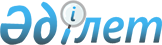 Об установлении ограничительных мероприятий
					
			Утративший силу
			
			
		
					Решение акима Николаевского сельского округа Астраханского района Акмолинской области от 28 июля 2022 года № 8. Зарегистрировано в Министерстве юстиции Республики Казахстан 29 июля 2022 года № 28956. Утратило силу решением акима Николаевского сельского округа Астраханского района Акмолинской области от 11 октября 2022 года № 10
      Сноска. Утратило силу решением акима Николаевского сельского округа Астраханского района Акмолинской области от 11.10.2022 № 10 (вводится в действие по истечении десяти календарных дней после дня его первого официального опубликования).
      В соответствии с подпунктом 7) статьи 10-1 Закона Республики Казахстан "О ветеринарии", на основании представления главного государственного ветеринарно-санитарного инспектора Астраханского района от 21 июля 2022 года № 01-16-318 РЕШИЛ:
      1. Установить ограничительные мероприятия на территории села Петровка Николаевского сельского округа Астраханского района Акмолинской области, в связи с возникновением болезни бруцеллез мелкого рогатого скота.
      2. Контроль за исполнением настоящего решения оставляю за собой.
      3. Настоящее решение вводится в действие со дня его первого официального опубликования.
					© 2012. РГП на ПХВ «Институт законодательства и правовой информации Республики Казахстан» Министерства юстиции Республики Казахстан
				
      Аким Николаевскогосельского округа

Е.Лысенко
